Тема урока: «Свойства степени с натуральным показателем»Тип урока: Урок обобщения и систематизации знаний, проводимый в  игровой форме Формы работы:      индивидуальная, фронтальная, парная.Продолжительность урока: 45 минут.Методы обучения: словесный, наглядный, практический, проблемный.Цели урока: Обобщить и систематизировать знания по теме «Степень с натуральным показателем»Образовательные: – отработка умений систематизировать, обобщать знания о степени с натуральным показателем, закрепить и усовершенствовать навыки простейших преобразований выражений, содержащих степени с натуральным показателем.Воспитательные: – воспитание познавательной активности, чувства ответственности, культуры общения, культуры диалога.Развивающие: - развитие зрительной памяти, математически грамотной речи, логического мышления, сознательного восприятия учебного материала.Тип урока: Урок обобщения и систематизации знаний, проводимый в  игровой форме Этапы  урока1.Организационный момент. Постановка целей и задач урока. 2.Актуализация, систематизация опорных знаний.Всесторонняя проверка знаний. Самостоятельная работа, взаимопроверка, самопроверка 3.Итоги урока, вывод.4.Домашнее задание.5.Рефлексия.Ход урока1.Организационный моментЗдравствуйте, дети! Садитесь. На уроке мы повторим, обобщим и приведем в систему изученный материал. Ваша задача показать свои знания свойств степени с натуральным показателем и умение применять их при выполнении различных заданий. Подвести итоги урока  поможет зачетный  лист. (1 слайд)Девиз урокаСлушать и слышать,Смотреть и видеть,Думать и рассуждать. Дети, сегодня у нас необычный урок и  проведем этот урок в виде  игры «Морской бой». А для этого  перенесемся в 1941-1945гг. А что происходило в нашей стране в эти годы? (2 слайд)Устная работа Морской бой начнем от острова который называется... А как называется этот остров мы узнаем , когда выполним устную работу? К -   -81;      О -  512;     И -  2116 ;    В –  -2189;     Л – 81;    К -  1;   А – 2189;   С -  9Теоретический материал (3 слайд)Был сорок первый, был сорок пятый.Война прокатилась волной по земле.И (юнгами) встали в ряды с морякамиМальчишки, мальчишки двенадцати лет.  Как называли этих мальчишек? Собрать пазл  (Юнги)(4,5 слайд)Работа в тетрадях (работа в парах)  «Шифр» (6 слайд)В ночь на 7 апреля 1944 года ТК-209 вместе с еще одним торпедным катером атаковал конвой противника. Совместными действиями катеров были уничтожены два транспорта противника.Саша Ковалев действовал смело и уверенно, как сообщала газета «Краснофлотец», «стоял рядом с командиром, хладнокровно и спокойно докладывал ему о направлении трасс артиллерийского огня и о падении вражеских снарядов, оказал большую помощь в осуществлении важного маневра». За этот бой юнга был награжден орденом Красной Звезды.А сейчас вычислительная пауза. Упростить выражение  и вы узнаете фамилию юнги             11.   (4Х3)2 Ответ : В этих заданиях мы показали свое умение выполнять умножение одночленов. Свой геройский подвиг Александр Ковалёв совершил 8 мая 1944 года, когда два торпедных катера дерзко атаковали целую группу кораблей противника у их берега. Наши корабли ТК-217 и ТК-209 на большой скорости приблизились к вражеским кораблям и торпедировали два головных сторожевика противника. На наши корабли обрушился шквал огня с кораблей противника. Теперь, развернувшись, надо было уходить. Но вражеские снаряды повредили ТК-217, он потерял ход и стал тонуть. Покидая корабль, капитан поджёг бикфордов шнур, взорвав корабль, чтобы не достался врагу.ТК-209 оторвался от погони, имея преимущество в скорости. Но три самолёта  атаковали катер. Взрывами в моторном отсеке был ранен командир, тяжело ранен старшина. Саша Ковалёв был контужен. Придя в себя, увидел: правый мотор бездействует, левый повреждён, а у среднего мотора из пробоины в радиаторе хлещет кипяток. Катер терял ход. Нарушение охлаждения мотора грозило его взрывом. Схватив стёганый ватник, Саша прижал его к пробоине радиатора и навалился грудью, останавливая течь. Кипяток обжигал его, но он продолжал прижиматься к радиатору, пока не подоспела помощь со стороны мотористов спасённого экипажа ТК-217. Подоспевшие советские истребители отогнали вражеские самолеты. Мотор продолжал жить, катер не потерял ход и благополучно дошёл до базы.       Таким образом, благодаря подвигу Саши были спасены экипажи двух торпедных катеров. По прибытии на базу он, в числе других моряков, проявивших героизм, был представлен к правительственной награде.Вычислительная (7 слайд)Выполните действия:      х11∙х∙х2       х14 : х5            (а4)3              (-За)2.Сравнить значение выражения с нулем: ( - 5)7,           (-6)18,   (- 4)11. (-4)8           (- 5)18∙ (- 5)6,           -(- 4)8.Вычислить значение выражения: -1∙ 32,       (-1 ∙ 3)2        1∙(-3)2,     - (2 ∙ 3)2,      12 ∙ (-3)2Оцените свою работу и поставьте оценку в оценочный листИгра «Молчанка» (8 слайд)4. Итог урока. (9,10 слайд)- Ребята прошу вас оценить свою деятельность на уроке Отметка в листе настроения. (2-3 минуты).Сначала подводят итог ученики, а потом, при необходимости, дополняет учитель. Закончить предложение:- Мне урок...- На уроке мне было...- На уроке я узнала...5. Домашнее задание. Зашифруйте математический термин, используя свойства степени и оформите вашу работу на красочном плакате. На следующем уроке мы расшифруем самые интересные работы.В завершениe   выразите свое впечатление об уроке. У вас на столах лежат геометрические фигуры. Выходя из класса, возьмите одну из них и прикрепите на лист ватмана. 
Если вы хорошо себя чувствовали на уроке, у вас все получилось, то прикрепите круг .
Если вы испытывали затруднения, волнение, то выберите
 квадрат.
Ну а если на уроке вам было неуютно, то прикрепите треугольник .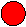 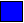 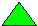 Встали. Спасибо за урок. Урок окончен.Критерии оценивания:36-47 баллов – «5»29-35 баллов –«4»22-28 баллов –«3»ЛитератураУчебник «Алгебра 7 класс». Авторы : Ю.Н. Макарычев и другие , по редакцией С.А. Теляковского  и др.Морской бой3229(-9)283(-3)720462951281512-218912116соловкиаnаn+mаn,   n -основаниеаn,   а -аn-mаn · аman bnаn : аmпоказатель(аn)m1(аb)nаn·m(а/b)nстепеньa0аn/bna1а1.Х5∙Х36.Х17 : Х72.Х8: Х67.(2Х4)3 ∙Х3,(Х4)38.Х4∙ Х5∙ Х04.4Х5 ∙Х3 : Х69.Х16 : Х85.5Х14∙ 2Х810.(Х3)5КОВАЛЕ ВСАШАХ8 Х2 Х12 4Х210Х20Х10 8Х13 Х9 Х8 Х15 16Х6Вариант 1.                                                 Фамилия: Вариант 1.                                                 Фамилия: Вычислите:  ( 2)5 ∙ 3 ∙ 50Используя свойства степеней, вычислитеИзвестно, что,  ,  Чему равны k, m, n?  аm ∙ а = а15                         bk : b3 = b2                                                (c2)n  = c8.Зачетный листЗачетный листЗачетный листФамилия ИмяФамилия Имяоценка   1. Устная работа1. Устная работа2. Пазлы2. Пазлы3. Шифр3. Шифр4. Вычислительная пауза4. Вычислительная пауза5. Игра «Молчанка»5. Игра «Молчанка»Итоговая оценка:Итоговая оценка:Эмоциональная оценкаО себе Об урокеУдовлетворен Неудовлетворен 54321абвгде